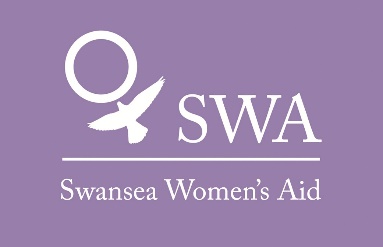 BRIFF Y TENDR I DDARPARU GWASANAETH THERAPI CHWARAECyd-destunMae Cymorth i Fenywod Abertawe (SWA) yn sefydliad i fenywod yn unig sy’n cynnig llety brys, cymorth a gwybodaeth i ferched a phlant sydd â phrofiad o gamdriniaeth ddomestig sy’n byw o fewn Dinas a Sir Abertawe.Mae SWA yn darparu’r prosiect CHYPS (Gwasanaeth Plant a Phobl Ifanc) sy’n cynnig cymorth i blant a phobl ifanc 5-17 mlwydd oed sydd wedi’u heffeithio gan gam-drin domestig.   Mae’r gwasanaethau yn cynnwys cymorth un ac un, lle diogel i drafod profiadau, gwaith grŵp S.T.A.R. a gweithdai rhianta.Ariennir y prosiect CHYPS ar hyn o bryd gan y Gronfa Loteri Fawr, tan fis Medi 2020.  Fel rhan o’r cais am arian y Loteri, mae SWA yn bwriadu rhedeg rhaglen beilot therapi chwarae newydd a fydd yn para blwyddyn, ar gyfer plant o oedran cynradd.   Cynhwyswyd hyn yn dilyn ymarferion cwmpasu ac adborth gan asiantaethau eraill ynghylch diffyg unrhyw fath o gymorth therapiwtig yn Abertawe ar gyfer plan o oedran cynradd sydd wedi’u heffeithio gan gam-drin domestig.  Caiff effeithiolrwydd y prosiect ei fonitro a’i werthuso, ac os bydd y canlyniadau i blant yn dangos tystiolaeth fod angen gwasanaeth tymor hir, fe wnawn ni gais am arian gan ddefnyddio’r gwerthusiad fel tystiolaeth o angen. Mae SWA yn dymuno penodi Therapydd Chwarae benywaidd sy’n gymwysedig ac yn achrededig, a fydd yn darparu’r gwasanaeth fel rhan o Dîm CHYPS.  BriffDatblygu a darparu rhaglen beilot o therapi chwarae ar gyfer plant o oedran cynradd sydd wedi cael eu heffeithio gan gam-drin domestig, a darparu adroddiad yn crynhoi'r canlyniadau a gyflawnir.CwmpasMae’r gwaith y dylid ei wneud yn cynnwys y canlynol, ond nid yw wedi’i gyfyngu i hynny:Darparu therapi chwarae i 15 o blant dros gyfnod o flwyddyn; bydd hynny’n golygu darparu cyfanswm o 300 sesiwn. Cyfanswm y gyllideb sydd ar gael ar gyfer y cynllun peilot hwn yw £15,000, h.y. 300 sesiwn am £50 y sesiwn, ac ariennir hynny gan y Gronfa Loteri Fawr.Bydd y Therapydd Chwarae yn gyfrifol am ddarparu ystafell/man cyfarfod addas i gynnal y sesiynau.  Ni fydd SWA yn darparu hyn.  Bydd y Therapydd Chwarae yn gyfrifol am gadw cofnodion a ffeiliau achos ar gyfer pawb sy’n defnyddio’r gwasanaeth yn unol â gofynion SWA, gan wneud defnydd o systemau cofnodi SWA. Caiff atgyfeiriadau i gael y gwasanaeth hwn eu cydlynu gan Dîm CHYPS SWA.   Er mwyn cael eu hystyried i gael darpariaeth Therapi Chwarae, bydd yn rhaid i blant fod wedi cael eu heffeithio gan gam-drin domestig, ac ar adeg darparu’r cymorth, dylent fod yn byw mewn cartref parhaol ac nid yn yr aelwyd ble ddigwyddodd y cam-drin. AmserlenDyddiad cyhoeddi’r tendr yw 28 Awst 2018.Bydd angen i bob tendr gyrraedd ddim hwyrach na 10yb ar ddydd Llun 24 Medi 2018. Disgwylir i’r gwaith gychwyn ar 1 Tachwedd 2018Cynnwys y Tendr a GyflwynirGofynnir i’r sawl sy’n tendro gynnwys y canlynol yn eu cais:Eich dealltwriaeth o’n gofynion a sut caiff y briff ei weithredu. Profiad – Darparwch enghreifftiau a disgrifiad cryno o waith tebyg yr ydych chi wedi’i wneud yn ystod y tair blynedd ddiwethaf, yn cynnwys sefydliadau oedd yn gleientiaid i chi a gwerth comisiynau unigol (os yn berthnasol). Personél - Darparwch fanylion y personél allweddol a fydd yn gyfrifol am reoli a gwneud y gwaith, yn cynnwys eu profiad a’u cymwysterau perthnasol.Tystiolaeth o bolisïau yswiriant presennol a gwerth indemniad (dylai hyn gynnwys indemniad cyhoeddus a phroffesiynol o leiaf, ac yswiriant atebolrwydd cyflogwr os yn berthnasol).Tystiolaeth o wiriad manwl cyfredol gan y GDG ar gyfer y Therapydd(ion) Chwarae sy’n gwneud y gwaith. Enwau a manylion cysylltu dau ganolwr rydych chi wedi darparu gwasanaeth tebyg ar eu cyfer yn ystod y ddwy flynedd ddiwethaf; dylech chi fod yn fodlon i ni gysylltu â hwy. Nid yw’r manylebau uchod yn rhestr hollgynhwysol.  Felly, efallai bydd angen i’r darparwyr llwyddianus ymateb i ofynion ychwanegol, neu efallai byddant yn dymuno awgrymu gweithgarwch ychwanegol a fyddai’n fuddiol i’r prosiect.  Caiff gofynion o’r fath eu cytuno rhwng y darparwyr llwyddiannus a SWA. Penodir y darparwr llwyddiannus ar sail ansawdd, cymwysterau a phrofiad. Telerau’r CaisI gyflwyno cynnig ar gyfer y briff hwn, anfonwch gopi electronig yn unig at Lisa Conte, Arweinydd Tîm CHYPS SWA Lconte@swanseawa.org.uk, gan nodi’r dyddiad cau uchod. Ni ddylai’r cynnig fod yn hwy na 10 ochr o bapur A4.Cyfrifoldeb Corfforaethol ac Ystyriaethau Iechyd a DiogelwchMae SWA yn mynnu bod darparwyr yn cydymffurfio ag unrhyw ddeddfwriaeth ynghylch Iechyd a Diogelwch ac i sicrhau fod ganddo weithdrefnau yn ei le i sicrhau diogelwch ei staff, ac unrhyw bersonel trydydd parti sy'n ymwneud ag aseiniadau. Dylai darparwyr fod â pholisïau yswiriant indemniad cyhoeddus a phroffesiynol a pholisi atebolrwydd cyflogwr (os yn berthnasol).   Bydd yn rhaid darparu tystiolaeth o’ch polisïau yswiriant presennol a chyfyngiadau’r polisïau hyn fel rhan o’ch cais i ennill y tender.         7.3 Mae SWA yn cydnabod pwysigrwydd cyfrinachedd a diogelwch mewn perthynas â’r holl wybodaeth bersonol a brosesir gan y sefydliad. Bydd darparwyr yn sicrhau y caiff data eu storio’n ddiogel, eu trin fel gwybodaeth hollol gyfrinachol, a’u defnyddio at y diben dilys o gyflawni busnes y Sefydliad yn unol â gofynion GDPR. Hawlfaint/Perchnogaeth Gyfreithlon Gwaith a GomisynirYm mhob achos, bydd hawlfraint lawn ac awduraeth yr holl waith a gomisiynir yn cael ei drosglwyddo i’r cleient, a daw hynny yn asedau SWA pan delir yr anfoneb.  Byddem yn disgwyl i’r darparwr a benodir beidio rhannu deunyddiau ag unrhyw sefydliadau trydydd parti, oherwydd efallai bydd ystyriaethau masnachol dan sylw.  Bydd gan SWA a’i sefydliadau cysylltiedig hawl i ddefnyddio ac atgynhyrchu’r gwaith a gomisiynir heb unrhyw dâl neu ganiatâd ychwanegol.Telerau TaliadauTelir trwy gyfrwng BACS ar ddydd Gwener olaf bob mis; bydd angen cyflwyno anfoneb fanwl i hawlio taliad.  Bydd SWA yn darparu templed.  Rheolwr Enwebedig y Contract:Lynne Sanders, Prif Weithredwr SWA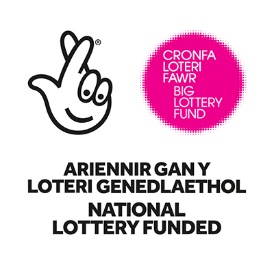 